APSTIPRINĀTIRēzeknes novada domes2024.gada 21.marta sēdē(protokols Nr.6,  9.§)NoteikumiRēzeknē2024.gada 21.martā									               Nr.26Rēzeknes novada pašvaldības kapitālsabiedrību un kapitāla daļu pārvaldības kārtībaIzdoti saskaņā ar Valsts pārvaldes iekārtas likuma 72.panta pirmās daļas 1.punktu,Rēzeknes novada pašvaldības 2023.gada 6.aprīļa noteikumu Nr.7“Rēzeknes novada pašvaldības darba reglaments” 74.1.apakšpunktu Publiskas personas kapitāla daļu un kapitālsabiedrību pārvaldības likuma 5.panta pirmo un otro daļu, 7.panta otro daļu,9.panta pirmo un otro daļu, 34.panta pirmo un otro daļu, 35.panta pirmo daļu,78.panta trešo daļu, 79.panta piekto, astoto un devīto daļuI. Vispārīgie jautājumiNoteikumi “Rēzeknes novada pašvaldības kapitālsabiedrību un kapitāla daļu pārvaldības kārtība” (turpmāk – Noteikumi) nosaka kārtību, kādā Rēzeknes novada pašvaldībā (turpmāk – pašvaldība) tiek īstenota Pašvaldības kapitāla daļu pārvaldība kapitālsabiedrībās (turpmāk – kapitālsabiedrība), kā arī tiek risināti atsevišķi ar kapitāla daļu un kapitālsabiedrības pārvaldību saistīti jautājumi. Noteikumu mērķis ir ieviest vienotus pārvaldības principus, lai nodrošinātu ilgtspējīgu, efektīvu, caurskatāmu, atbildīgu un labas pārvaldības principiem atbilstošu kapitālsabiedrību darbību, ekonomiski pamatotu resursu izmantošanu, spēkā esošo normatīvo aktu ievērošanu kapitālsabiedrību darbības procesā, veidot priekšnosacījumus kapitālsabiedrības stratēģisko mērķu sasniegšanai, kā arī sekmēt koordinētu un prognozējamu sadarbību starp pašvaldību un kapitālsabiedrību kā pārvaldības sistēmas neatņemamu sastāvdaļu.Noteikumus piemēro, ievērojot Publiskas personas kapitāla daļu un kapitālsabiedrību pārvaldības likumu, Komerclikumu un citus ārējos normatīvos aktus, kas reglamentē kapitāla daļu un kapitālsabiedrību pārvaldības jautājumus, kā arī attiecīgās nozares, kurā darbojas kapitālsabiedrība, regulējošos normatīvos aktus, pašvaldības iekšējos normatīvos aktus, Rēzeknes novada domes (turpmāk – domes) lēmumus.Kapitāla daļu turētāja pārstāvis nodrošina, ka Noteikumos noteiktie pārvaldības principi tiek īstenoti publiskas personas kontrolētas kapitālsabiedrības un publiski privātas kapitālsabiedrības pārvaldībā saskaņā ar tiesību aktiem un dalībnieku sapulces lēmumiem, kuros noteikta kārtība kapitāla daļu pārvaldības principu īstenošanai.II. Kapitāla daļu pārvaldības vispārējie principiKapitāla daļu pārvaldībā iesaistītās pašvaldības institūcijas un amatpersonas, kā arī kapitālsabiedrības ievēro šādus korporatīvās pārvaldības vispārējos principus:skaidri noteikts lomu, pilnvaru un atbildības sadalījums. Pašvaldība un kapitālsabiedrība īsteno kapitāla daļu pārvaldību, respektējot aktos noteikto kapitāla daļu turētāja pārstāvja, dalībnieku sapulces, valdes kompetenci un pilnvaras. Nevienai amatpersonai nav neierobežotas lēmumu pieņemšanas un uzdevumu došanas pilnvaras;skaidru mērķu noteikšana. Kapitālsabiedrības vispārējie stratēģiskie mērķi, finanšu un nefinanšu mērķi ir skaidri definēti;labas kvalitātes pakalpojumu un ilgtspējīga finanšu stāvokļa nodrošināšana. Kapitālsabiedrība nodrošina un pilnveido sniegto pakalpojumu kvalitāti, kā arī veicina finanšu stāvokļa ilgtspēju;atklāts, godīgs un profesionāls valdes locekļu nominācijas process;rūpīgas pārvaldības pienākums. Kapitāla daļu pārvaldībā iesaistīto institūciju un amatpersonu pienākums ir atbilstoši sagatavoties un apmeklēt institūciju sēdes un aktīvi piedalīties jautājumu apspriešanā, lai ar savu viedokli nodrošinātu efektīvu ieguldījumu lēmumu pieņemšanā. Rūpīgas pārvaldības pienākums ietver arī kapitālsabiedrības valdes pienākumu informēt kapitāla daļu turētāja pārstāvi par jebkādiem konstatētiem pārkāpumiem vai iespējamiem pārkāpumiem kapitālsabiedrības pārvaldībā un nodrošināt atbilstošu risku pārvaldību. Kapitālsabiedrība nodrošina, ka tiesību normu un principu pārkāpumi tiek noskaidroti un novērsti, netiek slēpti;ētiskas, atbildīgas un profesionālas komercdarbības prakses īstenošana. Kapitālsabiedrība pastāvīgi piemēro ētisku pārvaldības praksi un veido atbildīgu komercdarbības vidi. Kapitālsabiedrības valde nodrošina, ka personas tiek nodarbinātas, pamatojoties uz profesionalitātes un vienlīdzības principiem, un netiek nodarbināts tikai tādēļ vien, ka tās ir radinieki vai saistītās personas valdes locekļiem, kā arī pašvaldības amatpersonām;politiskās un reliģiskās neitralitātes ievērošana. Kapitālsabiedrība neiesaistās un netiek iesaistīta politiska un reliģiska rakstura aktivitātēs, tajā skaitā politisko partiju vai to pasākumu (aktivitāšu) reklamēšanā vai publiskā atbalstīšanā;interešu konflikta un korupcijas risku novēršana. Kapitāla daļu turētāja un kapitālsabiedrības politikās un procedūrās noteikts interešu konflikta novēršanas un korupcijas risku novēršanas pienākums, kas praksē tiek efektīvi īstenots;informācijas pieejamība un caurskatāmība. Savā darbībā kapitālsabiedrības veicina kapitālsabiedrības darbības atklātību un veicina iedzīvotāju uzticēšanos kapitālsabiedrības pakalpojumu sniegšanas profesionalitātei. Kapitālsabiedrības valde veicina atklātu dialogu un ideju apmaiņu ar kapitāla daļu turētāja pārstāvi, kā arī citām pašvaldības institūcijām un amatpersonām, kas iesaistītas kapitāla daļu pārvaldībā;godīga un vienlīdzīga konkurences ievērošana un tās nodrošināšana. Pašvaldība veicina konkurences neitralitāti, tajā skaitā vērtējot līdzdalības pamatojumu kapitālsabiedrībā. Kapitālsabiedrība īsteno godīgu komercdarbības praksi, neiesaistās konkurenci ierobežojošos vai diskriminējošos darījumos, respektē godīgas konkurences principus, pēc iespējas veicina konkurenci sadarbībā ar tās partneriem, kā arī ar tirgus dalībniekiem sadarbojas ar līdzvērtīgiem nosacījumiem.atklāta dialoga un ideju apmaiņas veicināšana. Kapitālsabiedrības valde veicina atklātu dialogu un ideju apmaiņu ar kapitāla daļu turētāja pārstāvi, kā arī citām Pašvaldības institūcijām un amatpersonām, kas iesaistītas kapitāla daļu pārvaldībā, lai uzklausītu viedokli par kapitālsabiedrībai būtiskiem jautājumiem. Kapitālsabiedrība nodrošina, ka kapitāla daļu turētāja pārstāvis saņem savlaicīgu un precīzu informāciju saistībā ar kapitālsabiedrību darbību. Kapitāla daļu turētāja pārstāvim paredzēto informāciju sagatavo valde un to iesniedz kapitāla daļu turētāja pārstāvim.III. Kapitāla daļu pārvaldībā iesaistītās pašvaldības institūcijas un amatpersonasPašvaldības dome:pieņem lēmumu par kapitālsabiedrības dibināšanu, apvienošanās vai sadalīšanas uzsākšanu, reorganizāciju, kapitāla daļu ieguldīšanu vai pārdošanu, kā arī rīcību ar kapitālu (kapitalizācija, kapitāla piesaiste u. c.);pieņem lēmumu par pašvaldības līdzdalības iegūšanu vai izšķirošās ietekmes iegūšanu, vai izbeigšanu kapitālsabiedrībā, kā arī sniedz atļauju pašvaldības kapitālsabiedrībai iegūt līdzdalību, iegūt izšķirošo ietekmi vai izbeigt izšķirošo ietekmi citā kapitālsabiedrībā;apstiprina kapitālsabiedrības vispārējos stratēģiskos mērķus;izdod saistošos noteikumus, kuros nosaka tirgus nepilnību vai tādus pašvaldības īpašumus, vai preces un pakalpojumus, kas ir stratēģiski svarīgi pašvaldības administratīvās teritorijas attīstībai;reglamentē kārtību, kādā nosakāma dividendēs izmaksājamā peļņas daļa kapitālsabiedrībā, kurā pašvaldībai ir izšķirošā ietekme;izskata domes sēdē kapitālsabiedrību auditu un revīziju secinājumus (izņemot ziņojumus par gada pārskata revīziju), kā arī iekšējā audita ziņojumos ietvertos secinājumus, tajā skaitā par iespējamiem normatīvo aktu pārkāpumiem vai nesaimniecisku rīcību, kā arī pieņem lēmumu par turpmāko rīcību;pieņem citus lēmumus, kas noteikti kapitālsabiedrību pārvaldību regulējošos normatīvajos aktos.Pirms lēmuma pieņemšanas pašvaldības domē attiecīgos jautājumus izskata domes Finanšu komiteja.Kapitāla daļu turētāja pārstāvis ir pašvaldības izpilddirektors (turpmāk - arī izpilddirektors), kurš:nodrošina labas korporatīvās pārvaldības principu īstenošanu;nodrošina savlaicīgu, tiesisku un pamatotu normatīvajos aktos noteikto kapitāla daļu turētāja pārstāvja lēmumu pieņemšanu, tajā skaitā dalībnieku sapulcēs;uzrauga valdes darbību;nodrošina kapitālsabiedrības finanšu un saimnieciskās darbības rezultātu novērtēšanu sekojošā kārtībā - ne retāk kā reizi gadā (pēc gada pārskata apstiprināšanas) kapitāla daļu turētāja pārstāvis veic valdes locekļa darbības novērtējumu, izvērtējot valdes locekļa darbības pašvērtējumu, balstoties uz noteiktiem ikgadējiem mērķiem un uzdevumiem saskaņā ar vidējā termiņa darbības stratēģiju, kā arī ņemot vērā Konkurences padomes izveidoto pašvērtējuma rīku un Pārresoru koordinācijas centra vadlīnijas valdes un padomes locekļu darbības rezultātu izvērtēšanai;ierosina iekšējo auditu vai nepieciešamības gadījumā piesaista vai uzdod kapitālsabiedrības valdei piesaistīt ārējo auditu, un saskaņo darba uzdevumu pirms iekšējā vai ārējā audita veikšanas;pieņem lēmumus dalībnieku sapulcē;izvērtējot kapitālsabiedrības iesniegto pašvaldības budžeta pieprasījumu atbilstoši kapitālsabiedrības vidēja termiņa darbības stratēģijai, virza jautājuma izskatīšanu domes Finanšu komitejā;nodrošina regulāru pašvaldības līdzdalības kapitālsabiedrībās atbilstības Valsts pārvaldes iekārtas likuma prasībām izvērtēšanu;pieņem motivētus lēmumus par rīcību pret kapitālsabiedrības amatpersonām saskaņā ar Valsts kontroles likumā noteikto kārtību par zaudējumu piedziņu;virza izskatīšanai domes sēdē kapitālsabiedrību auditu (tajā skaitā Valsts kontroles) secinājumus, tajā skaitā par iespējamiem normatīvo aktu pārkāpumiem vai nesaimniecisku rīcību;veic citus uzdevumus, kas noteikti kapitālsabiedrību pārvaldību regulējošos normatīvajos aktos un noteikumos.Pašvaldības izpilddirektors ar rīkojumu var nodot pašvaldības kapitāla daļu turētāja lēmumu pieņemšanas tiesības citai tam pakļautai amatpersonai, kurai attiecībā uz lēmumu pieņemšanu jāievēro Noteikumu 8.punktā noteiktais.Pašvaldības Centrālās pārvaldes Juridiskā un lietvedības nodaļas vecākais speciālists kapitāldaļu jautājumos nodrošina kapitālsabiedrību un kapitāla daļu vienotas pārvaldības īstenošanu pašvaldībā, veicot tās nolikumā minētās funkcijas un uzdevumus un Publiskas personas kapitāla daļu un kapitālsabiedrību likumā noteiktos pienākumus, tajā skaitā:sniedz pašvaldības izpilddirektoram nepieciešamās ziņas un sagatavo dokumentus, lai izpilddirektors varētu pildīt kapitāla daļu turētāja pārstāvja funkcijas pašvaldības kapitālsabiedrībās vai pieņemt dalībnieku sapulces lēmumus pašvaldības kapitālsabiedrībā;kontrolē normatīvajos aktos noteiktās pamatinformācijas par kapitālsabiedrību publiskošanu kapitālsabiedrības vai pašvaldības tīmekļa vietnē;rakstiski informē par dalībnieku sapulces darba kārtībā iekļautajiem jautājumiem, nepieciešamības gadījumā sagatavo priekšlikumus kapitāla daļu turētāja pārstāvim attiecībā uz darba kārtībā iekļautajiem jautājumiem, sagatavo dalībnieku sapulces lēmuma pieņemšanai nepieciešamo dokumentu projektus;sagatavo ikgadējo pārskatu par pašvaldībai piederošajām kapitālsabiedrībām;nodrošina informācijas apmaiņu ar kapitālsabiedrībām jautājumos, kas attiecas uz kapitāla daļu pārvaldību;nekavējoties sniedz kapitāla daļu turētāja pārstāvim visas ziņas, kas ir Centrālās pārvaldes Juridiskās un lietvedības nodaļas vecākā speciālista kapitāldaļu jautājumos rīcībā un nepieciešamas kapitāla daļu turētāja pārstāvim viņa kompetencē ietilpstošo lēmumu pieņemšanai kapitālsabiedrībās.Pašvaldības Centrālās pārvaldes Finanšu un grāmatvedības nodaļa:pēc kapitāla daļu turētāja pārstāvja uzaicinājuma piedalās pašvaldības kontrolēto kapitālsabiedrību dalībnieku sapulcēs;nodrošina kapitālsabiedrību savlaicīgu atskaišu iesniegšanas kontroli Valsts kasē e-Pārskatu sistēmā;koordinē kapitālsabiedrību pārskatu iesniegšanu Valsts kases e-Pārskatu sistēmā atbilstoši normatīvajos aktos noteiktajai kārtībai un apstiprina tos; pēc nepieciešamības veic attiecīgas darbības kapitālsabiedrības pamatkapitāla palielināšanai, atbilstoši domes lēmumam;pēc nepieciešamības pārskaita pašvaldības piešķirto finansējumu (dotācijas) kapitālsabiedrībai, atbilstoši pieņemtajam domes lēmumam.Pašvaldības Centrālās pārvaldes Attīstības un plānošanas nodaļa:sniedz atzinumu par izstrādātā kapitālsabiedrības vidēja termiņa un ilgtermiņa darbības stratēģijas projekta atbilstību pašvaldības teritorijas attīstības plānošanas un politikas plānošanas dokumentiem;izvērtē kapitālsabiedrības projektu iekļaušanu vai aktualizāciju pašvaldības attīstības programmas rīcības un investīciju plānos.Pašvaldības Centrālās pārvaldes Iekšējā audita nodaļa:pēc kapitāla daļu turētāja pārstāvja uzaicinājuma piedalās pašvaldības kontrolēto kapitālsabiedrību dalībnieku sapulcēs;nekavējoties sniedz kapitāla daļu turētāja pārstāvim visas ziņas, kas ir nodaļas rīcībā un nepieciešamas kapitāla daļu turētāja pārstāvim viņa kompetencē ietilpstošo lēmumu pieņemšanai kapitālsabiedrībās;saskaņā ar iekšējā audita gada plānu vai pašvaldības izpilddirektora uzdevumā veic pašvaldības kontrolētās kapitālsabiedrībās iekšējos auditus.IV. Dalībnieku sapulceDalībnieku sapulces sasaukšana un tajā izskatāmie jautājumi:dalībnieku sapulci sasauc un tajā izskatāmos jautājumus noteic atbilstoši Publiskas personas kapitāla daļu un kapitālsabiedrību pārvaldības likuma un citu kapitālsabiedrības darbību regulējošo normatīvo aktu prasībām, kā arī kapitālsabiedrības statūtiem;dalībnieku sapulci sasauc valde vai kapitāla daļu turētāja pārstāvis;ārkārtas dalībnieku sapulce sasaucama tādā termiņā (ne īsākā par 7 (septiņām) dienām), lai operatīvi pieņemtu lēmumus, kā arī termiņā, kas nodrošina iespēju laikus saņemt paziņojumu par dalībnieku sapulces sasaukšanu un dalībnieku sapulces lēmumu projektus un citus materiālus;dalībnieku sapulcē pēc iespējas nekavējoties pieņem lēmumus būtiskos jautājumos (tajā skaitā lēmumu, lai nodrošinātu kapitālsabiedrības darbības nepārtrauktību, kā arī lēmumu par prasības celšanu par zaudējumu piedziņu no valdes, ja tās darbība ir bijusi prettiesiska, it īpaši, ja tā nav rīkojusies kā krietns un rūpīgs saimnieks);dalībnieku sapulce var notikt attālināti ar elektronisko saziņas līdzekļu starpniecību.Paziņojums par dalībnieku sapulces sasaukšanu:ja kārtējo dalībnieku sapulci sasauc valde, paziņojumu par dalībnieku sapulces sasaukšanu kapitālsabiedrības valde nosūta vismaz 2 (divas) nedēļas pirms sapulces. Vienlaikus ar paziņojumu par sapulces sasaukšanu iesniedz visus dalībnieku izskatāmo jautājumu pamatojošos un ar to saistītos dokumentus (elektroniskā formā, nosūtot uz pašvaldības elektroniskā pasta adresi: info@rezeknesnovads.lv), nodrošinot iespēju kapitāla daļu turētāja pārstāvim savlaicīgi iepazīties ar iesniegtajiem dokumentiem. Par nepieciešamību sasaukt dalībnieku sapulci un tajā izskatāmajiem jautājumiem kapitālsabiedrības valde pirms paziņojuma nosūtīšanas informē kapitāla daļu turētāja pārstāvi, lai varētu saskaņot iespējamo dalībnieku sapulces norises vietu un laiku;ja dalībnieku sapulci sasauc kapitāla daļu turētāja pārstāvis, to sasauc atbilstoši Publiskas personas kapitāla daļu un kapitālsabiedrību pārvaldības likumā noteiktajā termiņā un kārtībā vai, pēc nepieciešamības 5 (piecu) darba dienu laikā kapitāla daļu turētāja pārstāvis pieņem lēmumu par rīcību - sasaukt dalībnieku sapulci vai pieņemt lēmumu bez dalībnieku sapulces sasaukšanas.Dalībnieku sapulces norisei iesniedzamie dokumenti:16.1.paziņojums par sapulces sasaukšanu, ievērojot Noteikumu 15.punktā noteikto kārtību;dalībnieku sapulces lēmumu projekti, tajā skaitā izskatāmie un apstiprināmie dokumenti, kā, piemēram, ekonomiskie aprēķini, atzinumi, juridiskie vai ekonomiskie izvērtējumi, u.c. pamatojošie dokumenti – izņemot gadījumu, ja dalībnieku sapulces sasaukšanu ir ierosinājis kapitāla daļu turētāja pārstāvis;valdes lēmumi par izskatāmo jautājumu – izņemot gadījumu, ja dalībnieku sapulces sasaukšanu ir ierosinājis kapitāla daļu turētāja pārstāvis un valde nav iepriekš izskatījusi minēto jautājumu;citi dokumenti un informācija, kas nepieciešama lēmuma pieņemšanai.Dalībnieku sapulce notiek pašvaldības, kapitālsabiedrības telpās vai attālināti. Dalībnieku sapulcē var tikt veikts audioieraksts.Dalībnieku sapulču protokolēšana:dalībnieku sapulču protokolēšanu nodrošina kapitālsabiedrības pārstāvis, vai pēc    nepieciešamības to nodrošina kapitāla daļu turētāja pārstāvis;dalībnieku sapulces protokolētājs nekavējoties, bet ne vēlāk kā 3 (trīs) darba dienu laikā pēc dalībnieku sapulces, sagatavo dalībnieku sapulces protokolu un organizē protokola parakstīšanu;pašvaldības kapitālsabiedrības sapulces protokolu sagatavo un paraksta tik eksemplāros, cik ir dalībnieku, nodrošinot, ka viens no tiem glabājas kapitālsabiedrībā, otrs – pie pašvaldības kapitāldaļu turētāja, bet pārējie tiek izsniegti pārējiem kapitālsabiedrības dalībnieku pārstāvjiem;protokola pielikumā pievieno visus sapulcē izskatītos darba kārtības jautājumu dokumentus un materiālus (informāciju, prezentācijas).Pašvaldība īsteno vienotus principus par to, kādos jautājumos nepieciešama iepriekšēja dalībnieku sapulces piekrišana. Attiecīgos jautājumus nosaka kapitālsabiedrības statūtos. Par nozīmīgām darbībām, kurām, papildus normatīvajos aktos noteiktajam nepieciešams dalībnieka lēmums, uzskata šādas darbības:nekustamā īpašuma iegūšana, maiņa, iznomāšana, nodošana bezatlīdzības lietošanā, atsavināšana vai apgrūtināšana ar lietu tiesībām;aizņēmumu saņemšana, izņemot, ja tas tiek veikts kapitālsabiedrības statūtos noteiktās komercdarbības ietvaros;lēmumu pieņemšana par kapitālsabiedrības amatpersonu un darbinieku atalgojuma politiku, piemaksu sistēmu, kā arī atalgojuma sistēmas principu, kritēriju, struktūras noteikšanu vai grozīšanu;tādu darījumu noslēgšana, kas netiek slēgti kapitālsabiedrības statūtos noteiktās komercdarbības ietvaros;citas darbības, kas var izraisīt ievērojamu dalībnieka tiesību maiņu vai viņa interešu būtisku aizskārumu;pirms kapitālsabiedrības koplīguma parakstīšanas, tas jāsaskaņo ar kapitāla daļu turētāja pārstāvi.V. Kapitālsabiedrības valdeValdes pienākumi un atbildība:valde vada kapitālsabiedrības ikdienas komercdarbību un pārstāv kapitālsabiedrību;valdes locekļi savus pienākumus pilda kā krietni un rūpīgi saimnieki, tajā skaitā īsteno kapitālsabiedrības vidēja termiņa darbības stratēģiju, tajā noteiktos mērķus, atbild par kapitālsabiedrībai noteikto uzdevumu izpildi un darbības rezultātiem, finanšu līdzekļu efektīvu pārvaldīšanu, efektīvas iekšējās kontroles sistēmas ieviešanu, pašvaldības domes, kapitāla daļu turētāja pārstāvja lēmumu izpildi;valdes locekļiem ir solidāra atbildība par to darbības vai bezdarbības rezultātā kapitālsabiedrībai nodarītajiem zaudējumiem;valde, 5 (piecu) darba dienu laikā pēc auditēta gada pārskata apstiprināšanas, nosūta elektroniski parakstītu auditētu gada pārskatu, tam pievienojot izziņu par kapitālsabiedrības iepriekšējā pārskata gada peļņu vai zaudējumiem (vērtību norādot ar euro centiem) uz pašvaldības e-pastu: info@rezeknesnovads.lv, adresētu kapitāla daļu turētāja pārstāvim;valdes locekļa pienākumi un atbildība noteikta normatīvajos aktos un pilnvarojuma līgumā;valdes locekļa pienākums ir sniegt informāciju par kapitālsabiedrības saimnieciskajiem vai finanšu jautājumiem, ja to pēc nepieciešamības pieprasa pašvaldības institūcijas. Informācija sniedzama pieprasījumā minētajā termiņā.Valde savu darbu organizē pēc funkcionālā principa - katrs valdes loceklis atbild par noteiktu darbības virzienu atbilstoši profesionālajām zināšanām, pieredzei un kompetencēm attiecīgajā atbildības jomā.Valde savu darbu organizē saskaņā ar kapitālsabiedrības valdes reglamentu, kura apstiprināšanai ir nepieciešama kapitāla daļu turētāja pārstāvja piekrišana.Valdes locekļu skaitu nosaka kapitālsabiedrības statūtos, ņemot vērā kapitālsabiedrības lielumu un darbības specifiku, paredzot, ka:lielas kapitālsabiedrības valdes sastāvā ir ne vairāk kā 3 (trīs) valdes locekļi, izņemot gadījumus, ja kapitāla daļu turētāja pārstāvim argumentē vairāku valdes locekļu nepieciešamību, lai nodrošinātu kapitālsabiedrības vadību atbilstoši kompetenču sadalījumam;vidējas kapitālsabiedrības valdes sastāvā ir ne vairāk kā 2 (divi) valdes locekļi;mazas kapitālsabiedrības valdes sastāvā ir 1 (viens) valdes loceklis.VI. Pilnvarojuma līgums ar valdes locekļiemAr kapitālsabiedrības valdes locekli tiek slēgts pilnvarojuma līgums. Pilnvarojuma līgumā nosaka pilnvarojuma apjomu, atbildību, atsaukšanas nosacījumus, atalgojumu u.c. būtiskus aspektus.Valdes locekļus atsauc saskaņā ar Publiskas personas kapitāla daļu un kapitālsabiedrību pārvaldības likumā, citos normatīvajos  aktos un Noteikumos noteikto, ja tam ir svarīgs iemesls. Par svarīgu iemeslu jebkurā gadījumā uzskatāma pilnvaru pārkāpšana, pienākumu neizpilde vai nepienācīga izpilde, nespēja vadīt kapitālsabiedrību, kaitējuma nodarīšana kapitālsabiedrības interesēm, kā arī dalībnieku sapulces lēmums par uzticības zaudēšanu.Ja valdes loceklis zaudē amatu kapitālsabiedrības reorganizācijas vai likvidācijas gadījumā, vai tiek atsaukts no valdes locekļa amata pirms pilnvaru termiņa beigām un neturpina darbu (mēnesi pēc lēmuma pieņemšanas) kapitālsabiedrībā (vai reorganizācijas rezultātā izveidotā kapitālsabiedrībā) citā amatā vai netiek ievēlēts citas pašvaldības kapitālsabiedrības valdes locekļa amatā, un atsaukšanas pamats nav Publiskas personas kapitāla daļu un kapitālsabiedrību pārvaldības likuma 81.panta otrajā daļā vai 79.panta sestajā daļā minētie iemesli, amatu savienošanas aizliegums vai neatbilstība Publiskas personas kapitāla daļu un kapitālsabiedrību pārvaldības likuma 37.panta ceturtajā daļā noteiktajiem kritērijiem, kapitālsabiedrība saskaņā ar dalībnieku sapulces lēmumu izmaksā valdes loceklim atsaukšanas pabalstu līdz 2 (divu) mēnešu atlīdzības apmērā, izvērtējot tajā skaitā šādus aspektus:pilnvaru termiņā nostrādātais laiks un atlikušais laiks līdz pilnvaru termiņa beigām;ieguldījums kapitālsabiedrības darbībā, kā arī vidēja termiņa darbības stratēģijā un citos kapitālsabiedrības darbības plānošanas dokumentos noteikto un ikgadējo finanšu un nefinanšu mērķu un uzdevumu sasniegšanā;valdes locekļa darbības ikgadējais novērtējums.Ja kapitāla daļu turētāja pārstāvis atsauc valdes locekli pirms termiņa, to pamatojot tikai ar uzticības zaudēšanu, kapitālsabiedrība saskaņā ar dalībnieku sapulces lēmumu var izmaksāt valdes loceklim atsaukšanas pabalstu līdz 2 (divu) mēnešu atlīdzības apmēram.VII. Valdes locekļu nominēšanaNominācijas procesa principi:kapitālsabiedrības valdes nominēšana tiek īstenota saskaņā ar Ministru kabineta 2020.gada 7.janvāra noteikumiem Nr.20 “Valdes un padomes locekļu nominēšanas kārtība kapitālsabiedrībās, kurās kapitāla daļas pieder valstij vai atvasinātai publiskai personai” (turpmāk – MK noteikumi Nr.20) un atbilstoši korporatīvās pārvaldes labās prakses principiem;valdes locekļu nominācijas process ir atklāts, godīgs un profesionāli organizēts;kapitāla daļu turētāja pārstāvis (attiecībā uz valdi) nodrošina, ka valdei kopumā piemīt prasmju, pieredzes un zināšanu kopums, lai pilnvērtīgi spētu pildīt savus pienākumus.Nominācijas komisijas izveidošana un darbība:kapitāla daļu turētāja pārstāvis izveido nominācijas komisiju saskaņā ar Ministru kabineta noteikumiem Nr.20;pašvaldības kapitāla daļu turētāja pārstāvis kandidātu novērtēšanai izveido nominācijas komisiju, kuras sastāvā iekļauj personas ar atbilstošu pieredzi vismaz vienā no šādām jomām: personāla vadība, atlase un kompetenču novērtēšana; kapitālsabiedrību pārvaldība; kapitālsabiedrības darbība, kurai tiek veikta valdes locekļa atlase;pēc nominācijas komisijas sastāva apstiprināšanas nominācijas komisija izstrādā un apstiprina nolikumu, kurā ietver nominācijas procesa organizatoriskos jautājumus, definē kandidātu vērtēšanas kritērijus un novērtēšanas kārtību.Kapitāla daļu turētāja pārstāvis pēc valdes locekļa novērtēšanas var virzīt valdes locekli atkārtotai ievēlēšanai, par to nekavējoties informējot attiecīgo valdes locekli, bet ne vēlāk kā 2 (divus) mēnešus pirms pilnvarojuma līguma termiņa beigām.Nominācijas komisija, vērtējot valdes locekļa reputāciju, ņem vērā pieejamo informāciju par attiecīgo valdes locekļa kandidātu par laika periodu, kādā tiek vērtēta kandidāta profesionālā pieredze, pēc iespējas vērtējot šādu informāciju:par kandidātu nav publiski pieejama negatīva rakstura informācija, kas var liecināt par iespējamu saistību ar finanšu līdzekļu un mantas izšķērdēšanu vai citu nesaimniecisku rīcību;kandidāts nav bijis valdes loceklis kapitālsabiedrībās, kas atzītas par maksātnespējīgām šī kandidāta amata pienākumu pildīšanas laikā;kandidāts nav bijis valdes loceklis kapitālsabiedrībai, kurā notiek vai ir notikusi izmeklēšana kriminālprocesā, kas saistīts ar kapitālsabiedrības saimniecisko darbību;kandidāts attiecībās ar kapitāla daļu turētāja pārstāvi līdz šim ir rīkojies pārredzami, atklāti un atsaucīgi (piemēram, nav sniedzis maldinošu informāciju);par kandidāta sodāmību;par kandidāta	līdzšinējo personisko rīcību vai komercdarbību publiskas personas kapitālsabiedrībās vai valsts, vai pašvaldības institūcijās;persona nav iesaistīta komercdarbībā, kura nav caurskatāma un izskaidrojama, tādējādi radot personai reputācijas riskus;citiem apstākļiem, kas dod iemeslu šaubām par to, ka kandidāts kā valdes loceklis kapitālsabiedrībā nav veicis savus pienākumus kā krietns un rūpīgs saimnieks.Pašvaldības kapitāla turētāja pārstāvis nodrošina valdes locekļa nominācijas procesa atklātumu un nepieciešamās informācijas par valdes locekļa nominācijas procesa norisi publicēšanu pašvaldības tīmekļa vietnē.VIII. Atlīdzības noteikšanas principi valdes locekļiemAtlīdzības principi valdes locekļiem:valdes loceklim maksā atlīdzību, kuras apmēru nosaka ar dalībnieku sapulces lēmumu, ievērojot Ministru kabineta 2020.gada 4.februāra noteikumos Nr.63 “Noteikumi par publiskas personas kapitālsabiedrību un publiski privāto kapitālsabiedrību valdes un padomes locekļu skaitu, kā arī valdes un padomes locekļu mēneša atlīdzības maksimālo apmēru” (turpmāk - MK noteikumi Nr.63) paredzēto tās maksimālo apmēru;kapitāla daļu turētāja pārstāvis nosaka valdes locekļa mēneša atlīdzību, ievērojot šādus MK noteikumos Nr.63 noteiktos kritērijus:amatpersonas profesionālā pieredze un izglītība;atlīdzības fiksētās daļas vidējo apmēru nozarē privātā sektorā attiecīgajam  amatam atbilstoša lieluma kapitālsabiedrībā;kapitālsabiedrības plānošanas dokumentos (tajā skaitā vidēja termiņa darbības     stratēģijā) izvirzītos mērķus;pienākumu	apjomu, sarežģītību, pārvaldāmos riskus ar būtisku ietekmi uz kapitālsabiedrības darbību un atbildību;kapitālsabiedrības rīcībā esošos atlīdzības izmaksai pieejamos finanšu līdzekļus;kapitālsabiedrības pašu ieņēmumu īpatsvaru un publisko finanšu resursu īpatsvaru kapitālsabiedrības kopējos ieņēmumos;valdes locekļa ikmēneša atlīdzību nosaka uz visu valdes locekļa pilnvaru termiņu ar tiesībām to pārskatīt reizi gadā pēc gada pārskata apstiprināšanas;valdes locekļa mēneša atlīdzības maksimālais apmērs nekādā gadījumā nedrīkst pārsniegt Centrālās statistikas pārvaldes oficiālajā statistikas paziņojumā publicēto valstī strādājošo iepriekšējā gada mēneša vidējās darba samaksas apmēru, kas noapaļots pilnos euro un kam piemērots koeficients 10, ievērojot kapitālsabiedrības grupu – maza, vidēja liela - (atbilstoši kapitālsabiedrību raksturojošiem rādītājiem - neto apgrozījums, bilances kopsumma, darbinieku skaits);prēmijas noteikšanā valdes locekļiem kapitāla daļu turētāja pārstāvis vērtē kapitālsabiedrības un konkrētā valdes locekļa darbības rezultātus iepriekšējā pārskata gadā, vidēja termiņa darbības stratēģijā, kā arī ikgadējo finanšu un nefinanšu mērķu un uzdevumu izpildi, budžeta izpildi, attiecīgā pārskata perioda revīzijā vai auditos konstatēto, starp pašvaldību un kapitālsabiedrību noslēgto līgumu izpildi.IX. Audits un revīzijaPašvaldības Centrālās pārvaldes Iekšējā audita nodaļa savas kompetences ietvaros veic kapitālsabiedrībās iekšējos auditus saskaņā ar pašvaldībā noteikto iekšējā audita veikšanas kārtību.Kapitālsabiedrība, gada pārskata revīzijas veikšanai, pieaicina zvērinātu revidentu saskaņā ar Gada pārskatu un konsolidēto gada pārskatu likumu.Pirms kapitālsabiedrība slēdz līgumu ar zvērinātu revidentu, tās valdes loceklim ir jāsaņem dalībnieka sapulces lēmums par attiecīgā zvērinātā revidenta izvēli.Ārējais revidents:sniedz kapitālsabiedrības vadībai un citām iesaistītajām pusēm ticamu atzinumu par  kapitālsabiedrības finanšu stāvokli, darbības rezultātiem un naudas plūsmu, finanšu pārskatu ticamību un atbilstību normatīvo aktu prasībām vai citiem kapitālsabiedrības darbības aspektiem atbilstoši kapitālsabiedrības noteiktajam uzdevumam;kapitālsabiedrības ārējā revidenta izvēle un atlīdzības noteikšanas process ir atklāts;kapitālsabiedrības izvēlētajam ārējā revidenta kandidātam jānodrošina un rakstveidā jāapliecina neatkarība, objektivitāte, konkrētās kapitālsabiedrības gada pārskata revīzijas veikšanai atbilstoša kompetence un pieredze (ņemot vērā kapitālsabiedrības lielumu un darbības jomu), un sniegtā revīzijas pakalpojuma kvalitāte visaugstākajā līmenī;viena ārējā revidenta pilnvaru laiks nepārsniedz 5 (piecus) gadus.Kapitālsabiedrība nodrošina, ka ārējam revidentam savā ziņojumā kapitālsabiedrības vadībai ir pienākums rakstveidā ziņot par atzinumā neietvertiem jautājumiem, kas ir atklāti, sniedzot revīzijas pakalpojumus kapitālsabiedrībai, tajā skaitā par jebkurām būtiskām nepilnībām saimnieciskajā darbībā, iekšējās kontroles sistēmas trūkumiem, kļūdām un pārkāpumiem. Kapitālsabiedrības valde informē kapitāla daļu turētāja pārstāvi par minēto ziņojumu.X. Līdzdalības kapitālsabiedrībās pamatojums un vērtēšanas processPašvaldības līdzdalības kapitālsabiedrībās nosacījumi:tiek novērsta tirgus nepilnība;tiek radītas preces vai pakalpojumi, kas ir stratēģiski svarīgi pašvaldības administratīvās teritorijas attīstībai;tiek pārvaldīti tādi īpašumi, kas ir stratēģiski svarīgi pašvaldības administratīvās teritorijas attīstībai.Pašvaldības līdzdalības iegūšana kapitālsabiedrībā un jaunas pašvaldības kapitālsabiedrības dibināšana sabiedriskā labuma vajadzībām ir iespējama, ja:tiek paredzēta ar pašvaldības autonomajām funkcijām saistīta saimnieciskā darbība, un izpildās Valsts pārvaldes iekārtas likuma 88.pantā noteiktie nosacījumi;tiek izvērtētas iespējas sabiedriskā labuma mērķi sasniegt ar citiem ekonomiski pamatotiem un efektīviem līdzekļiem, piemēram, veicot publisko iepirkumu, rīkojot konkursu par pakalpojumu sniegšanu, uz konkursa pamata nododot pašvaldībai piederošos aktīvus koncesijā uz noteiktu termiņu, piešķirot subsīdijas vai nodokļu atlaides, sadarbojoties ar biedrībām vai nodibinājumiem vai rodot citus risinājumus;tiek izvērtētas iespējas attiecīgo pakalpojumu sniegšanai vai stratēģisku aktīvu apsaimniekošanai veidot pašvaldības aģentūru vai iestādi.Pašvaldības līdzdalības pārvērtēšanas procesā pašvaldība ievēro normatīvajos aktos noteiktās prasības. Ekonomisko izvērtējumu veic, lai pamatotu, ka citā veidā nav iespējams efektīvi sasniegt noteiktos pašvaldības mērķus. Juridiskajā izvērtējumā pašvaldība ietver pamatojumu par normatīvajos aktos ietverto līdzdalības nosacījumu īstenošanos.Pašvaldības līdzdalības kapitālsabiedrībās pārvērtēšanas process:6 (sešus) mēnešus pirms Publiskas personas kapitāla daļu un kapitālsabiedrību likuma 7.pantā vai attiecīgā pašvaldības tiesību aktā noteiktā termiņa, pašvaldības Centrālās pārvaldes Juridiskās un lietvedības nodaļas vecākais speciālists kapitāldaļu jautājumos, iesaistot citas pašvaldības institūcijas, organizē pašvaldības līdzdalības kapitālsabiedrībās izvērtēšanu (juridiskais un ekonomiskais izvērtējums) atbilstoši normatīvajos aktos noteiktajam;izvērtējumā par pašvaldības līdzdalības kapitālsabiedrībā saglabāšanu (izbeigšanu) iekļauj arī kapitālsabiedrības priekšlikumu par vispārējā stratēģiskā mērķa formulējumu kapitālsabiedrībai.Ietekmes uz konkurenci vērtēšana papildus pašvaldības līdzdalības kapitālsabiedrībās pārvērtēšanai, kapitālsabiedrība izstrādā iekšējo procedūru par riskiem (piemēram, finanšu, konkurences, tiesiskajiem aspektiem), kurus nepieciešams izvērtēt pirms jaunu pakalpojumu sniegšanas vai investīciju veikšanas darbības paplašināšanā, lai nodrošinātu visaptverošu vērtējumu  un  mazinātu  iespēju  neapzināti  radīt  negatīvu  ietekmi  uz  konkurenci Kapitālsabiedrība izstrādā procedūru, kā izvērtēt esošo pakalpojumu ietekmi uz konkurenci.XI. Kapitālsabiedrības mērķi un vidēja termiņa darbības stratēģijaKapitālsabiedrības vispārējais stratēģiskais mērķis ir pašvaldības domes noteikts kapitālsabiedrības mērķis, kuru pašvaldība vēlas sasniegt ar līdzdalību kapitālsabiedrībā un kas izriet no normatīvajiem aktiem un politikas plānošanas dokumentiem. Priekšlikumu par kapitālsabiedrības vispārējā stratēģiskā mērķa formulējumu sagatavo kapitālsabiedrība, pirms apstiprināšanas domē to saskaņo ar kapitāla daļu turētāja pārstāvi, kā arī izskata domes Finanšu komitejā.Nefinanšu mērķi ir specifiskie pašvaldības noteiktie nefinanšu mērķi nozares politikas īstenošanai, kā arī nefinanšu mērķi atbilstoši kapitālsabiedrības komercdarbības specifikai (tajā skaitā darbības (komercdarbības) mērķi, korporatīvās sociālās atbildības mērķi, ieguldījumi pētniecībā un attīstībā).Nefinanšu mērķu noteikšanas process:kapitālsabiedrība, izstrādājot vidēja termiņa darbības stratēģijas projektu nākamajam plānošanas periodam, nosūta lūgumu kapitāla daļu turētāja pārstāvim noteikt finanšu un nefinanšu mērķus, kas iekļaujami vidēja termiņa darbības stratēģijas projektā;kapitāla daļu turētāja pārstāvis kapitālsabiedrības lūgumu nosūta pašvaldības Centrālās pārvaldes Attīstības un plānošanas nodaļai;pašvaldības Centrālās pārvaldes Attīstības un plānošanas nodaļai sniedz informāciju kapitāla daļu turētāja pārstāvim par specifiskiem pašvaldības noteiktiem nefinanšu mērķiem nozares politikas īstenošanai, kā arī sniedz priekšlikumus par vidēja termiņa darbības stratēģijā izvirzāmajiem nefinanšu mērķiem atbilstoši kapitālsabiedrības komercdarbības specifikai, tajā skaitā ņemot vērā saņemtās iedzīvotāju sūdzības, priekšlikumus un konstatētās nepilnības kapitālsabiedrības darbā (ja attiecināms);kapitāla daļu turētāja pārstāvis nosaka nefinanšu mērķus atbilstoši kapitālsabiedrības komercdarbības specifikai;kapitāla daļu turētāja pārstāvis nosūta kapitālsabiedrībai informāciju par nefinanšu mērķiem to iekļaušanai vidēja termiņa darbības stratēģijas projektā, ņemot vērā pašvaldības atbildīgo Centrālās pārvaldes nodaļu informāciju atbilstoši kapitālsabiedrības komercdarbības specifikai;kapitālsabiedrība var vidēja termiņa darbības stratēģijas projektā izvirzīt papildu nefinanšu mērķus atbilstoši kapitālsabiedrības komercdarbības specifikai.Kapitāla daļu turētāja pārstāvis nosaka būtiskākos vidēja termiņa finanšu mērķus, kas iekļaujami kapitālsabiedrības vidēja termiņa darbības stratēģijas projektā. Kapitālsabiedrība var vidēja termiņa darbības stratēģijas projektā izvirzīt papildu finanšu mērķus.Kapitāla daļu turētāja pārstāvis noteic valdei sasniedzamos ikgadējos finanšu un nefinanšu mērķus un uzdevumus, ņemot vērā vidēja termiņa darbības stratēģijā noteikto un kapitālsabiedrības priekšlikumu, kā arī noteic ikgadējo mērķu un uzdevumu ietekmi uz valdes atalgojuma mainīgo daļu. Ikgadējo finanšu mērķu izpildes progresa novērtējums var būt par pamatu izmaiņām stratēģijā.Kapitālsabiedrība izstrādā vidēja termiņa (periodam, kuram stratēģiskais mērķis ir apstiprināts ar domes lēmumu) darbības stratēģijas projektu un iesniedz izvērtēšanai kapitāla daļu turētāja pārstāvim, sūtot to elektroniski parakstītu MS Word formātā uz pašvaldības e-pasta adresi: info@rezeknesnovads.lv:pamatojoties uz Publiskas personas kapitāla daļu un kapitālsabiedrību pārvaldības likuma 57.pantā noteikto;pamatojoties uz domes apstiprināto vispārējo stratēģisko mērķi, kā arī noteiktajiem finanšu un nefinanšu mērķiem;ņemot vērā pašvaldības teritorijas attīstības plānošanas un politikas plānošanas dokumentus;ņemot vērā deleģēšanas līgumā vai pakalpojumu līgumā ar pašvaldību noteikto.Viedokli par vidēja termiņa darbības stratēģijas projektu (tās grozījumiem) kapitāla daļu turētāja pārstāvim pirms lēmuma pieņemšanas sniedz pašvaldības iestādes vai Centrālās pārvaldes nodaļas atbilstoši kompetencei.Par vidēja termiņa darbības stratēģijas īstenošanu kapitālsabiedrībā ir atbildīga kapitālsabiedrības valde. Vidēja termiņa darbības stratēģijas īstenošanas process ietver:vidēja termiņa darbības stratēģijas izstrādes, apstiprināšanas, aktualizēšanas un uzraudzības procesa (procedūras) apstiprināšanu kapitālsabiedrībā, tajā skaitā pieeju stratēģijā iekļauto finanšu un nefinanšu mērķu sasaistei ar citiem (operacionāliem) kapitālsabiedrības darbības plānošanas dokumentiem;izvirzīto mērķu sasniegšanai nepieciešamo kapitālsabiedrības darbības plānošanas dokumentu pārskatīšanu un izstrādi;katra nākamā kalendārā gada budžeta un darba plāna, kapitālieguldījumu plāna izstrādi;vidēja termiņa darbības stratēģijā noteikto finanšu un nefinanšu mērķu sasaisti ar ikgadējiem finanšu un nefinanšu mērķiem un uzdevumiem, izvirzot kalendārā gada ietvaros sasniedzamos finanšu un nefinanšu mērķus, kuru izpilde ir novērtējama ar konkrētiem izpildes rādītājiem;vidēja termiņa darbības stratēģijā noteikto mērķu kontroli (ne retāk kā reizi gadā) un ikgadējo finanšu un nefinanšu mērķu un uzdevumu izpildes kontroli (ne retāk kā reizi ceturksnī);vidēja termiņa darbības stratēģijas pārskatīšanu, ja notikušas būtiskas izmaiņas kapitālsabiedrības darbības vidē vai komercdarbībā;iepriekšējā perioda rezultātu izvērtēšanu, komercdarbības vides un sagaidāmo izmaiņu izvērtējumu.Kapitāla  daļu turētāja pārstāvis vai padome (ja tāda ir izveidota) uzrauga vidēja termiņa darbības stratēģijas īstenošanu. Ja konstatēta būtiska ietekme uz vidēja termiņa darbības stratēģijā ietvertajiem finanšu un nefinanšu mērķiem, kapitālsabiedrība aktualizē vidēja termiņa darbības stratēģiju.XII. Kapitālsabiedrības ikgadējais budžetsKapitālsabiedrības budžeta sagatavošanas gaitu un procesu nosaka katras kapitālsabiedrības valde, balstoties uz noteikumu par pašvaldības kapitālsabiedrību budžeta izstrādāšanas, apstiprināšanas, izpildes un kontroles kārtību noteiktajiem pamatnosacījumiem.Plānojot un izstrādājot kapitālsabiedrības budžeta projektu, kapitālsabiedrības pielieto pamatotus aprēķinus un normas. Budžeta projekta aprēķiniem, prognozēm un paskaidrojumiem jābūt precīziem un kvalitatīviem, lai trešā persona, iepazīstoties ar budžeta projektu, var iegūt pilnīgu informāciju un pārliecināties par aprēķinu un norādītās informācijas pamatotību.Kapitālsabiedrības budžeta izstrādes termiņš un tā apstiprināšana:budžets tiek sagatavots saimnieciskajam gadam, kas sākas 1.janvārī un beidzas 31.decembrī; kapitālsabiedrības budžetu valde iesniedz elektroniski parakstītu uz pašvaldības e-pasta adresi: info@rezeknesnovads.lv (budžetu, amata sarakstu un iepirkuma plānu pievienojot attiecīgi MS Excel vai MS Word formātā);ikgadējo kapitālsabiedrības budžetu, amata sarakstu un iepirkuma plānu kapitāla daļu turētāja pārstāvis apstiprina dalībnieku sapulcē pēc pašvaldības budžeta apstiprināšanas domes sēdē.XIII. Pakalpojumu sniegšanas līgumiPakalpojumu sniegšanas līgumi, ko ar kapitālsabiedrību slēdz pašvaldība. Pakalpojumu sniegšanas līguma projektu sagatavo pašvaldības Centrālās pārvaldes Juridiskā un lietvedības nodaļa.Pakalpojumu sniegšanas līgumu uzraudzības (kontroles) jautājumus īsteno Juridiskās un lietvedības nodaļas vecākais speciālists kapitāldaļu jautājumos. Pakalpojumu sniegšanas līgumi ir publiski pieejama informācija. Kapitālsabiedrība atbilstoši pakalpojumu sniegšanas līgumā noteiktajam, sniedz informāciju kapitāla daļu turētāja pārstāvim (elektroniskā formā, nosūtot uz pašvaldības elektroniskā pasta adresi: info@rezeknesnovads.lv) par deleģēšanas un pakalpojumu sniegšanas līguma izpildi.XIV. Dividendēs izmaksājamās peļņas daļas noteikšana un izmaksāšanas kārtībaPēc auditētā gada pārskata apstiprināšanas kapitālsabiedrība iesniedz kapitāla daļu turētāja pārstāvim priekšlikumu par peļņas izlietojumu un dividendēs izmaksājamās peļņas daļu, tai skaitā, atspoguļojot informāciju par dividendēm.Kapitālsabiedrībai, kurā pašvaldībai ir izšķiroša ietekme, dividendēs izmaksājamās peļņas daļu un dividenžu apmēru kapitāla daļu turētāja pārstāvis nosaka, ievērojot Publiskas personas kapitāla daļu un kapitālsabiedrības pārvaldības likuma 35.panta otrajā daļā, Komerclikuma 161.panta ceturtās daļas un šo noteikumu 58. un 59.punktā minētos nosacījumus.Kapitālsabiedrībā, kurā pašvaldībai ir izšķiroša ietekme, minimālā dividendēs izmaksājamā peļņas daļa ir 10% no pārskata gada tīrās peļņas.Kapitālsabiedrībā, kurā pašvaldībai pieder kapitāla daļas, taču nav nodrošināta izšķirošā ietekme, kapitāla daļu turētāja pārstāvis, izskatot dalībnieku sapulcē jautājumu par pārskata gada peļņas sadali, sniedz priekšlikumu noteikt dividendēs izmaksājamo peļņas daļu ne mazāku par 10 % no pārskata gada tīrās peļņas.Atbilstoši dalībnieku sapulces lēmumam dividendēs nesadalīto peļņas daļu, izņemot peļņas daļu, kas ir radusies aktīvu pārvērtēšanas rezultātā, kapitālsabiedrība izmanto:novirzot to kapitālsabiedrības attīstībai, veicot ilgtermiņa vai īstermiņa ieguldījumus, kas nepieciešami kapitālsabiedrības saimnieciskās darbības nodrošināšanai, ilgtspējīgai attīstībai;kapitālsabiedrības iepriekšējo periodu zaudējumu segšanai (izņemot peļņas daļu, kas radusies aktīvu pārvērtēšanas rezultātā).Kapitālsabiedrība dividendes iemaksā pašvaldības budžetā pašvaldības Centrālās pārvaldes Finanšu un grāmatvedības nodaļas norādītajā kontā 1 (viena) mēneša laikā, ja dalībnieku sapulces lēmumā nav noteikts cits dividenžu izmaksas termiņš. Ja noteiktajā laikā dividendes nav iemaksātas kontā, tad kapitālsabiedrība maksā nokavējuma naudu atbilstoši Civillikumā noteiktajam.XV. Kapitālsabiedrības darbības rezultātu izvērtēšanaLai nodrošinātu valdes efektīvu darbu, valde ne retāk kā 1 (vienu) reizi gadā patstāvīgi veic valdes un katra valdes locekļa darbības pašvērtējumu. Ne retāk kā 1 (vienu) reizi gadā (pēc gada pārskata iesniegšanas) kapitāla daļu turētāja pārstāvis veic valdes un katra valdes locekļa darbības novērtējumu, izvērtējot valdes un katra valdes locekļa darbības pašvērtējumu, balstoties uz noteiktajiem ikgadējiem mērķiem un uzdevumiem saskaņā ar vidēja termiņa darbības stratēģiju un attiecināmiem dalībnieku sapulces lēmumiem.Kapitālsabiedrības valde ne retāk kā 1 (vienu) reizi ceturksnī līdz nākamā mēneša 25.datumam (kapitāla daļu turētāja pārstāvis var noteikt arī citu iesniegšanas termiņu) iesniedz kapitāla daļu turētāja pārstāvim (elektroniski parakstītu elektroniskā formā, nosūtot uz pašvaldības elektroniskā pasta adresi: info@rezeknesnovads.lv) šādus dokumentus:starpperiodu finanšu pārskatu, kas sastāv no bilances, peļņas vai zaudējumu aprēķina, pielikuma, kurā sniedz informāciju, kas nodrošina starpperioda pārskata atlikumu salīdzināmību ar atlikumiem iepriekšējā pārskata gada attiecīgajā periodā, kā arī pietiekamu informāciju un skaidrojumus, lai starpperiodu finanšu pārskata lietotājs varētu gūt patiesu un skaidru priekšstatu par visām būtiskajām izmaiņām attiecībā uz bilances un peļņas vai zaudējumu aprēķina posteņiem un kapitālsabiedrības attīstības tendenci (MS Excel formātā);citu informāciju pēc kapitāla daļu turētāja pārstāvja pieprasījuma.Kapitālsabiedrības valde 1 (vienu) reizi gadā, pēc pašvaldības Centrālās pārvaldes Juridiskās lietvedības nodaļas vecākā speciālista kapitāldaļu jautājumos pieprasījuma iesniedz pārskatu par kapitālsabiedrības darbības rezultātiem iepriekšējā pārskata gadā. Pārskatā jāietver:informācija par vidēja termiņa darbības stratēģijā noteikto finanšu un nefinanšu mērķu sasniegšanu;budžeta izpildi, atšifrētu līdz mēneša griezumam, (MS Excel formātā) atbilstoši Noteikumu pielikumam;valdes locekļa darbības pašvērtējums.XVI. Informācijas atklātības nodrošināšanaKapitālsabiedrības valde nodrošina pārbaudītas, precīzas, objektīvas, aktuālas un nepārprotamas būtiskākās finanšu un nefinanšu informācijas savlaicīgu publiskošanu. Visa būtiskā publiskojamā informācija saskaņā ar tiesību aktos noteiktajām prasībām  ir pieejama kapitālsabiedrības oficiālajā tīmekļa vietnē.Ikgadējais pārskats par pašvaldībai piederošajām kapitālsabiedrībām un kapitāla daļām. Centrālās pārvaldes Juridiskās un lietvedības nodaļas vecākais speciālists kapitāldaļu jautājumos izstrādā ikgadējo pārskatu par pašvaldībai piederošajām kapitālsabiedrībām un kapitāla daļām saskaņā ar Publiskas personas kapitāla daļu un kapitālsabiedrības pārvaldības likumu. Informāciju minētā pārskata sagatavošanai sniedz kapitālsabiedrības.XVII. Kapitālsabiedrības politiku izstrāde darbības principu un procesu definēšanaiKapitālsabiedrības valde izstrādā un dalībnieku sapulcē apstiprina vismaz šādus kapitālsabiedrības reglamentējošus dokumentus, kuros kapitālsabiedrība definē darbības principus un procesus:labas pārvaldības politika;iepirkumu organizēšanas politika;atalgojuma un darbinieku atlases politika.Kapitālsabiedrības Noteikumu 69.punktā minēto var integrēt vienā (paplašinātā) kapitālsabiedrības iekšējās pārvaldības politikā vai vairākos atsevišķos normatīvajos aktos.Kapitālsabiedrība nosaka vienotu kārtību labas pārvaldības principu ieviešanai, kas minēti noteikumos un tiesību aktos.Kapitālsabiedrības pārvaldības institūciju locekļu un darbinieku ētisku un atbildīgu uzvedību jebkuru darbību veikšanā, īsteno ņemot vērā domes apstiprinātos Rēzeknes novada pašvaldības 2023.gada 6.aprīļa noteikumus Nr.8 “Rēzeknes novada pašvaldības Ētikas kodekss”. Ētikas normu ievērošanas uzraudzību kapitālsabiedrībā nodrošina valde. Kapitālsabiedrība iegādājas preces, pakalpojumus un būvdarbus atbilstoši Publisko iepirkumu likumu regulējošo normatīvo aktu prasībām, kā arī ņemot vērā Publiskas personas finanšu līdzekļu un mantas izšķērdēšanas novēršanas likuma prasības. Atalgojuma un darbinieku atlases politika:tiek veidota un pilnveidota, lai nodrošinātu kapitālsabiedrības mērķu sasniegšanai nepieciešamās kompetences, ilgtermiņā piesaistītu atbilstošas kvalifikācijas valdes locekļus un darbiniekus un motivētu tos kvalitatīvai darba izpildei un efektivitātes paaugstināšanai, paaugstinātu valdes locekļu un darbinieku atbildības un iniciatīvas līmeni, kā arī efektīvi un racionāli izmantotu finanšu resursus;kapitālsabiedrība izstrādā atalgojuma noteikšanas metodiku, lai noteiktu darbinieku atalgojumu, kā arī prēmijas, naudas balvu, sociālo garantiju apmēru saskaņā ar snieguma vērtēšanas pieeju;kapitālsabiedrība izstrādā darbinieku ikgadējās novērtēšanas kārtību, tajā skaitā paredzot novērtēšanas dokumentēšanu;kapitālsabiedrībā darbinieki tiek atlasīti, pēc iespējas organizējot konkursu. Vadošie darbinieki (tajā skaitā struktūrvienību vadītāji) tiek atlasīti, valdei organizējot konkursu. Kapitālsabiedrība nosaka darbinieku atlases politiku, kurā ietverti principi un atlases metodes darbinieku atlasei.XVIII. Uzraudzības kārtībaNe retāk kā reizi 5 (piecos) gados kapitāla daļu turētāja pārstāvis izvērtē kapitālsabiedrības politiku īstenošanas praksi un, uzklausot kapitālsabiedrību un neatkarīgu ekspertu viedokļus, ja nepieciešams, aktualizē to.Kapitālsabiedrības valde regulāri veic iekšējo normatīvo aktu, kā arī kapitālsabiedrības politiku, kurās definēti darbības principi un procesi, izvērtējumu un veic nepieciešamās izmaiņas, lai nodrošinātu efektīvu iekšējo normatīvo aktu un politiku piemērošanu.XIX. Noslēguma jautājumiKapitālsabiedrības valde ne vēlāk kā 12 (divpadsmit) mēnešu laikā no Noteikumu apstiprināšanas dienas izstrādā (vai aktualizē esošās) noteikumos minētās procedūras un politikas.Ar noteikumu spēkā stāšanās dienu spēku zaudē:Rēzeknes novada pašvaldības 2017.gada 20.aprīļa noteikumi Nr.25 “Kapitālsabiedrību un kapitāla daļu pārvaldības kārtību”;Rēzeknes novada pašvaldības 2017.gada 20.aprīļa noteikumi Nr.26 “Par kapitālsabiedrību valdes locekļu un darbinieku atlīdzību”;Rēzeknes novada pašvaldības 2016.gada 17.marta noteikumi Nr.19 “Kārtība, kādā nominē kandidātus valdes locekļu amatiem kapitālsabiedrībās, kurās Rēzeknes novada pašvaldībai kā dalībniekam ir tiesības izvirzīt valdes locekļus”.Domes priekšsēdētāja vietniece     		Ē.Teirumnieka             pielikumsRēzeknes novada domes 2024.gada 21.marta  noteikumiem Nr.26 “Rēzeknes novada pašvaldībaskapitālsabiedrību un kapitāla daļu pārvaldības kārtība”“________________________________” pārskats par budžeta 202_.gadam izpildi                                                                                  kapitālsabiedrības nosaukumsValdes loceklis _____________________________________                                                                                                                          (paraksts, paraksta atšifrējums)                                                  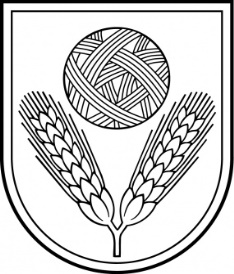 Rēzeknes novada DomeReģ.Nr.90009112679Atbrīvošanas aleja 95A, Rēzekne, LV – 4601,Tel. 646 22238; 646 22231, Fax. 646 25935,e–pasts: info@rezeknesnovads.lvInformācija internetā: http://www.rezeknesnovads.lvKonta Nr.NosaukumsGads kopāGads kopāGads kopāGads kopāJan.Feb.Mar.Apr.Mai.Jūn.Jūl.Aug.Sept.Okt.Nov.Dec.Skaidrojums izmaiņāmKonta Nr.NosaukumsGada plāns kopāIzpilde no gada sākumaizpilde pret gada plānu,EURizpilde pret gada plānu,%izpildeizpildeizpildeizpildeizpildeizpildeizpildeizpildeizpildeizpildeizpildeizpildeIEŅĒMUMIIEŅĒMUMIIeņēmumi kopāIeņēmumi kopāIZDEVUMIIZDEVUMISkaidrojums izmaiņāmIzdevumi kopāIzdevumi kopāIeņēmumu pārsniegums (+) vai deficīts (-)Ieņēmumu pārsniegums (+) vai deficīts (-)Naudas līdzekļu atlikumsperioda sākumāNaudas līdzekļu atlikumsperioda sākumāNaudas līdzekļu atlikumsperioda beigāsNaudas līdzekļu atlikumsperioda beigās